Rdeči križ Slovenije- Območno združenje Metlika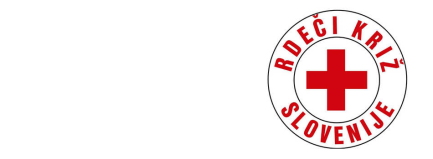 RKS OZ METLIKA Poročilo COVID- 19 Opis in širina opravljenega dela Rdečega križa Metlika v času razglašene epidemije Covid-19 v letu 2020 Prvi val COVID -19Trajanje:  od 9.3.2020 do 8.5.2020 (9. tednov)Število vključenih:  38 (28 prostovoljcev, 10 članov ekip PP) ,  povprečno 20 oseb na dan.Naloge:-          DSO Metlika (razvoz kosil - 48 dnevno, pomoč na recepciji 24 ur/dan, pomoč v kuhinji, varstvo otrok zaposlenih, pomoč v pisarni, dovoz perila in hrane med dvema enotama DSO, družabništvo in sprehodi oskrbovancev, video klici s svojci, dovoz zaščitne opreme, pospravilo in priprava prostorov  rdeče cone v DSO..)-          ZD Metlika (prevzem dohodne in izhodne pošte, razvoz zdravstvene dokumentacije pacientom na dom, vsak dan do 30 obiskov..)-           RK Metlika  (razvoz kosil za občane v karanteni in samo izolaciji - 10 kosil na dan, razvoz prehrambnih paketov našim prejemnikom pomoči, dovoz hrane iz trgovine, dovoz zdravil iz lekarne, telefonski pogovori  z občani, dostava zdravil na mejo s HR 2x tedensko, koordinacija dela na terenu..)Poročilo ob zaključku- prvega vala:-          vključenih 38 prostovoljcev in članov ekip PP-          18.100 kg razdeljene hrane-          58 kosil na dan-          610 obiskov /razvozov-          12.880 prevoženih km,  povprečno 270 na dan-          420 obiskov za ZD-          800 pogovorov po telefonu-          4.750 opravljenih prostovoljnih ur. Drugi val COVID-19Trajanje: od 19.10.2020 do 26.2.2021 (15. tednov)Število vključenih: 18 (11 prostovoljcev, 7 članov ekip PP) 10 povprečno na danNaloge:-          Občina Metlika štab CZ: razvoz subvencioniranih kosil za učence osnovnih šol - 30 kosil na dan-          ZD Metlika: pomoč pri postavitvi šotorov za hitro testiranje občanov in COVID pregledov-       UKC-Lj : pomoč pri higieni, oblačenju, hranjenju, spremstvu v rešilcu, transport med oddelki, razkuževanje prostorov  in oblačil, video klici. Od 8.12.2020 do 26.2.2021//3. mesece//7.članov ekip PP RK Metlika-          RK Metlika: razvoz kosil občanom , razvoz prehrambnih paketov našim prejemnikom , razvoz zdravil starejšim občanov, usluge prevoza za nujne storitve kot so zdravnik, pošta, banka.., dovoz hrane iz trgovine, plačilo položnic starejšim osebam, razvoz hrane družinam šoloobveznih otrok,koordinacija dela na terenu..)Poročilo ob zaključku -drugega vala-          vključenih 18 prostovoljcev in članov ekip PP-          15.100 kg razdeljene hrane-          40 kosil na dan-          590 obiskov-          11 000 km-          381 pogovorov po telefonu-          2. 100 opravljenih prostovoljnih ur Skupaj prvi in drugi val covid-19Trajanje: 26 tednovŠtevilo vključenih: 56/ oseb (17 članov ekip prve pomoči in 39 prostovoljcev RK Metlika)Količina razdeljene hrane v času izvajanja nalog 33.200 kg.  V celem letu  pa 45.000 kg.Razdeljene finančne pomoči: 20.721 EUR // v letu 2020Opravljenih obiskov: 3.620Opravljenih pogovorov: 1.181Prevoženih kilometrov: 23.880 kmOpravljenih prostovoljnih ur: 6.850 urStatus prostovoljcev in članov ekip PP: brezposelni, dijaki, študenti, dolgotrajno brezposelni, zaposleni /čakanje na delo, upokojenci, osebe, ki so prejemale nadomestilo v času brezposelnosti, osebe brez dohodkov, zaposleni;Potrebe občanov:  veliko potreb dovoza hrane, zdravil, uslug prevoza in pogovora med starejšimi občani, ki živijo doma, veliko potreb med družinami šoloobveznih otrok po opremi za šolanje na daljavo , veliko stisk, tesnobe, prepirov in ločitev med socialno šibkimi družinami, potreba po materialni in finančni pomoči pri enostarševskih družinah in pri družinah s težjimi boleznimi pri otrocih..Zahvala: V imenu RK Metlike, predsednice Mojce Stopar Zevnik in sekretarke Zalke Klemenčič velika HVALA in poklon vsem prostovoljcem in članom ekip PP RK Metlika za hiter odziv in pomoč pri reševanju stisk epidemije koronavirusa, s katero se soočamo že leto dni.  Velika HVALA  tudi občini Metlika, donatorjem in medijem za vso podporo in razumevanje.  Menimo in prepričani pa smo, da si  organizacija Rdečega križa in njeni prostovoljci zaslužijo višje mesto v naši družbi.Mediji  T           število prispevkov v tisku                                                                                                                  46 R           število prispevkov na radiu                                                                                                               56    TV         število prispevkov na TV                                                                                                                 10  Dobrodelna akcija STOPIMO SKUPAJ Vabimo vas, da prispevate za ljudi, ki jih je življenje prikrajšalo za najbolj osnovne stvari. Tako bo svet lepši za vsePOMOČ  ZBIRAMO NA TRR: 02994-0019199751  sklic: 00 2021  RDEČI KRIŽ METLIKA                                                 do 15.marca 2021Metlika, Februar 2021                                                                                   Rdeči križ Metlika                     